СОВЕТ  ДЕПУТАТОВДОБРИНСКОГО МУНИЦИПАЛЬНОГО РАЙОНАЛипецкой области12-я сессия VI-го созываРЕШЕНИЕ22.08.2016г.                                    п.Добринка	                                      № 90-рсО Положении «О порядке проведения конкурса на замещение должности муниципальной службы Добринского муниципального района»Рассмотрев проект  Положения «О порядке проведения конкурса на замещение должности муниципальной службы Добринского муниципального района», представленный администрацией Добринского муниципального района,  в соответствии с Федеральным законом от 02.03.2007 №25-ФЗ «О муниципальной службе в Российской Федерации», руководствуясь ст. 27 Устава Добринского муниципального района, учитывая решение постоянной комиссии по правовым вопросам, местному самоуправлению и работе с депутатами,  Совет депутатов Добринского муниципального районаРЕШИЛ:	1.Принять Положение «О порядке проведения конкурса на замещение должности муниципальной службы Добринского муниципального района» (прилагается).	2.Направить указанный нормативный правовой акт главе Добринского муниципального района для подписания и официального опубликования.3.Настоящее решение вступает в силу со дня его официального опубликования.Председатель Совета депутатовДобринского муниципального района 		            	М.Б.Денисов                                                                                          Принято                                                                                         решением Совета депутатовДобринского муниципального района                                                                                         от 22.08.2016г. № 90-рсПОЛОЖЕНИЕО ПОРЯДКЕ ПРОВЕДЕНИЯ КОНКУРСА НА ЗАМЕЩЕНИЕ ДОЛЖНОСТИМУНИЦИПАЛЬНОЙ СЛУЖБЫ ДОБРИНСКОГО МУНИЦИПАЛЬНОГО РАЙОНА1. Общие положения1.1. Настоящее Положение разработано в соответствии с Федеральным законом от 2 марта 2007 года N 25-ФЗ "О муниципальной службе в Российской Федерации", определяет порядок и условия проведения конкурса на замещение должности муниципальной службы Добринского муниципального района (далее по тексту - должность муниципальной службы) в органах местного самоуправления Добринского муниципального района (далее по тексту - район). Конкурс на замещение должности муниципальной службы (далее по тексту - конкурс) обеспечивает конституционное право граждан Российской Федерации на равный доступ к муниципальной службе, а также право муниципальных служащих района на должностной рост на конкурсной основе.1.2. Конкурс в органе местного самоуправления объявляется по решению руководителя данного органа при наличии вакантной (не замещаемой муниципальным служащим) должности муниципальной службы.1.3. Право на участие в конкурсе имеют граждане Российской Федерации, достигшие возраста 18 лет, владеющие государственным языком Российской Федерации и соответствующие установленным действующим законодательством о муниципальной службе квалификационным требованиям к должности муниципальной службы. Гражданин по решению конкурсной комиссии не допускается к участию в конкурсе в случае:1) признания его недееспособным или ограниченно дееспособным решением суда, вступившим в законную силу;2) осуждения его к наказанию, исключающему возможность исполнения должностных обязанностей по должности муниципальной службы, по приговору суда, вступившему в законную силу;3) наличия заболевания, препятствующего поступлению на муниципальную службу или ее прохождению и подтвержденного заключением медицинского учреждения;4) близкого родства или свойства (родители, супруги, дети, братья, сестры, а также братья, сестры, родители и дети супругов) с муниципальным служащим, если замещение должности муниципальной службы связано с непосредственной подчиненностью или подконтрольностью одного из них другому;5) прекращения гражданства РФ, прекращения гражданства иностранного государства - участника международного договора РФ, в соответствии с которым иностранный гражданин имеет право находиться на муниципальной службе, приобретения им гражданства иностранного государства либо получения им вида на жительство или иного документа, подтверждающего право на постоянное проживание гражданина РФ на территории иностранного государства, не являющегося участником международного договора РФ, в соответствии с которым гражданин РФ, имеющий гражданство иностранного государства, имеет право находиться на муниципальной службе;6) наличия гражданства иностранного государства (иностранных государств), за исключением случаев, когда муниципальный служащий является гражданином иностранного государства - участника международного договора РФ, в соответствии с которым иностранный гражданин имеет право находиться на муниципальной службе;7) представления подложных документов или заведомо ложных сведений;8) достижения гражданином возраста 65 лет - предельного возраста, установленного для замещения должности муниципальной службы.Муниципальный служащий Добринского муниципального района (далее по тексту - муниципальный служащий) вправе на общих основаниях участвовать в конкурсе независимо от того, какую должность он замещает на период проведения конкурса.1.4. Основной задачей конкурса является оценка профессиональных, деловых, личностных качеств кандидата на замещение вакантной должности муниципальной службы района.1.5. Конкурс не проводится:1) при заключении с муниципальным служащим срочного трудового договора;2) при назначении на должность муниципальной службы муниципального служащего, состоящего в кадровом резерве, сформированном на конкурсной основе;3) по решению руководителя органа местного самоуправления при назначении на должности муниципальной службы, относящиеся к группе высших должностей муниципальной службы;4) при назначении на отдельные должности муниципальной службы, исполнение должностных обязанностей по которым связано с использованием сведений, составляющих государственную тайну, по перечню должностей, утвержденному указом Президента Российской Федерации.2. Конкурсная комиссия2.1. Для организации и проведения конкурса руководитель органа местного самоуправления правовым актом (распоряжением, решением) создает комиссию по проведению конкурса на замещение должности муниципальной службы района (далее по тексту - Комиссия).2.2. Комиссия формируется в составе председателя, заместителя председателя, секретаря и членов Комиссии. Общее число членов Комиссии - пять человек.2.3. Персональный состав Комиссии, сроки и порядок ее работы утверждаются правовым актом руководителя органа местного самоуправления.Руководитель органа местного самоуправления может привлекать к работе Комиссии независимых экспертов.2.4. Председатель Комиссии осуществляет общее руководство работой Комиссии, подписывает протоколы заседаний и решения, принимаемые Комиссией.2.5. Заместитель председателя Комиссии выполняет обязанности председателя Комиссии в случае его отсутствия.2.6. Секретарь Комиссии обеспечивает организационную деятельность Комиссии, ведет делопроизводство, принимает поступающие в Комиссию документы, проверяет правильность их оформления, готовит их для рассмотрения на заседании Комиссии, подписывает совместно с председателем Комиссии протоколы заседаний Комиссии.2.7. Заседание Комиссии считается правомочным, если на нем присутствовало не менее трех членов Комиссии.3. Порядок проведения конкурса3.1. Орган местного самоуправления публикует объявление о приеме документов на замещение должности муниципальной службы не позднее чем за 20 дней до дня проведения конкурса в районной газете "Добринские вести".В публикуемом объявлении о конкурсе указываются: условия конкурса, наименование вакантной должности муниципальной службы, требования, предъявляемые к претенденту на замещение этой должности, место и время приема документов, подлежащих представлению в соответствии с пунктом 3.2 настоящего Положения, срок, до истечения которого принимаются указанные документы, дата и место проведения конкурса, а также проект трудового договора.3.2. Гражданин Российской Федерации, изъявивший желание участвовать в конкурсе, представляет Комиссии:а) личное заявление по форме согласно приложению к настоящему Положению;б) собственноручно заполненную и подписанную анкету по форме, установленной Правительством Российской Федерации, с личной фотографией;в) копию паспорта или заменяющего его документа (соответствующий документ предъявляется лично по прибытии на конкурс);г) документы, подтверждающие необходимое профессиональное образование, стаж работы и квалификацию:копию трудовой книжки (за исключением случаев, когда служебная (трудовая) деятельность осуществляется впервые) или иные документы, подтверждающие трудовую (служебную) деятельность гражданина;д) заключение медицинского учреждения об отсутствии у гражданина заболевания, препятствующего поступлению на муниципальную службу;е) копию страхового свидетельства обязательного пенсионного страхования, за исключением случаев, когда трудовой договор (контракт) заключается впервые;ж) копию свидетельства о постановке физического лица на учет в налоговом органе по месту жительства на территории Российской Федерации;з) копии документов воинского учета - для военнообязанных и лиц, подлежащих призыву на военную службу;и) сведения о доходах за год, предшествующий году проведения конкурса, об имуществе и обязательствах имущественного характера.3.3. Муниципальный служащий, изъявивший желание участвовать в конкурсе, направляет заявление на имя руководителя органа местного самоуправления.3.4. Гражданин (муниципальный служащий) не допускается к участию в конкурсе в связи с его несоответствием квалификационным требованиям, предъявляемым к должности муниципальной службы, а также в связи с ограничениями, установленными законодательством Российской Федерации о муниципальной службе для поступления на муниципальную службу и ее прохождения.3.5. Прием документов, указанных в пункте 3.2 настоящего Положения, прекращается за пять дней до дня проведения конкурса. Несвоевременное представление документов, представление их не в полном объеме или с нарушением правил оформления являются основанием для отказа гражданину в их приеме.3.6. Комиссия вправе проверить достоверность представленных сведений.3.7. Претендент на замещение должности муниципальной службы, не допущенный к участию в конкурсе, вправе обжаловать это решение в соответствии с законодательством Российской Федерации.3.8. При проведении конкурса кандидатам гарантируется равенство прав в соответствии с Конституцией Российской Федерации и федеральными законами.3.9. Конкурс заключается в оценке профессионального уровня кандидатов на замещение должности муниципальной службы, их соответствия квалификационным требованиям к этой должности.При проведении конкурса Комиссия оценивает кандидатов на основании представленных ими документов об образовании, прохождении муниципальной или иной службы, осуществлении другой трудовой деятельности, а также на основе конкурсных процедур с использованием не противоречащих федеральным законам и другим нормативным правовым актам Российской Федерации методов оценки профессиональных и личностных качеств кандидатов, включая индивидуальное собеседование, анкетирование, проведение групповых дискуссий, написание реферата или тестирование по вопросам, связанным с выполнением должностных обязанностей по вакантной должности муниципальной службы, на замещение которой претендуют кандидаты.При оценке профессиональных и личностных качеств кандидатов Комиссия исходит из соответствующих квалификационных требований к вакантной должности муниципальной службы, а также иных положений, установленных законодательством Российской Федерации о муниципальной службе.3.10. Решения Комиссии по результатам проведения конкурса принимаются открытым голосованием простым большинством голосов ее членов, присутствующих на заседании.При равенстве голосов решающим является голос председателя конкурсной комиссии.3.11. Решение Комиссии принимается в отсутствие кандидата и является основанием для назначения его на вакантную должность муниципальной службы либо отказа в таком назначении.3.12. Результаты голосования Комиссии оформляются решением, которое подписывается председателем, заместителем председателя, секретарем и членами Комиссии, принявшими участие в заседании.3.13. По результатам конкурса издается акт руководителя органа местного самоуправления о назначении победителя конкурса на должность муниципальной службы и заключается трудовой договор с победителем конкурса.Комиссия может признать конкурс несостоявшимся, если ни один из кандидатов по результатам конкурса при оценке профессиональных и личностных качеств не соответствует квалификационным требованиям к вакантной должности муниципальной службы, а также иным требованиям, установленным законодательством Российской Федерации о муниципальной службе.Информация о назначении по результатам конкурса на должность муниципальной службы муниципального служащего либо о признании конкурса несостоявшимся публикуется в районной газете "Добринские вести".3.14. Кандидатам, участвовавшим в конкурсе, сообщается о результатах конкурса в течение месяца со дня его завершения.3.15. Расходы, связанные с участием в конкурсе (проезд к месту проведения конкурса и обратно, наем жилого помещения, проживание, пользование услугами средств связи и другие), осуществляются кандидатами за счет собственных средств.3.16. Кандидат вправе обжаловать решение конкурсной комиссии в соответствии с действующим законодательством.4. Заключительные положения4.1. Настоящее Положение вступает в силу со дня официального опубликования.4.2. Вопросы, не урегулированные в настоящем Положении, разрешаются в соответствии с действующим законодательством.Глава Добринскогомуниципального района                                                                С.П.Москворецкий                                                                         Приложение                                                                  к Положению о порядке проведения                                                                конкурса на замещение должности муниципальной                                                                   службы Добринского муниципального района                                 Заявление    Я, _________________________________________________________, уведомляю                      (фамилия, имя, отчество)конкурсную комиссию о том, что выдвигаюсь в качестве кандидата на замещениевакантной должности муниципальной службы _____________________________________________________________________________________________________________                           (вакантная должность)    Дата и место рождения___________________________________________________________________________    Образование___________________________________________________________________________    Основное  место  работы  или  службы,  занимаемая  должность  (в случаеотсутствия   основного   места   работы   или   службы   -   род  занятий):______________________________________________________________________________________________________________________________________________________    Адрес места жительства___________________________________________________________________________    Вид,  серия  и  номер документа, удостоверяющего личность, наименованиеили   код   органа,   выдавшего   данный   документ,   и  дата  его  выдачи______________________________________________________________________________________________________________________________________________________    Сведения о судимостях кандидата (неснятых и непогашенных) ________________________________________________________________________________________    Гражданство,  в  том  числе  гражданство  иностранного  государства,  суказанием        даты        и       оснований       его       приобретения______________________________________________________________________________________________________________________________________________________    Принадлежность    к    какому-либо   общественному   объединению   либополитической партии, зарегистрированному в установленном законом порядке, истатус   в   этом   общественном   объединении   либо  политической  партии______________________________________________________________________________________________________________________________________________________    В   случае  моего  назначения  на  должность  муниципального  служащегоДобринского  муниципального  района  обязуюсь  прекратить  деятельность,несовместимую со статусом муниципального служащего    "__" ____________ 20__ г.    _________________        (подпись)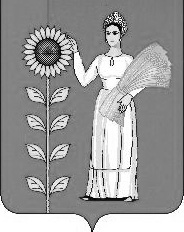 